2017 - 17 Annual Overview  for New English Curriculum -  Year 2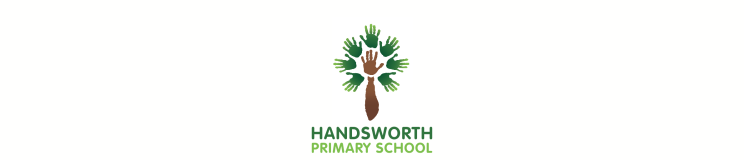 2017 - 17 Annual Overview  for New English Curriculum -  Year 22017 - 17 Annual Overview  for New English Curriculum -  Year 2WritingGrammarDevelop phonics until decoding is secureRead common suffixesRead and re-read books at the appropriate phonic levelRead common ‘exception’ wordsDiscuss and express views about fiction, non-fiction and poetryBecome familiar with and retell storiesAsk and answer questionsMake predictionsBegin to make inferencesSpell by segmenting into phonemesLearn to spell common ‘exception’ wordsSpell using common suffixesUse appropriate size letters and spacesDevelop a positive attitude to writingBegin to plan ideas for writingRecords ideas sentence by sentenceProof read and make simple additions and changesUse . ! ? and ,Use simple conjunctionsBegin to expand noun phrasesUse some features of Standard EnglishDevelop phonics until decoding is secureRead common suffixesRead and re-read books at the appropriate phonic levelRead common ‘exception’ wordsDiscuss and express views about fiction, non-fiction and poetryBecome familiar with and retell storiesAsk and answer questionsMake predictionsBegin to make inferencesSpell by segmenting into phonemesLearn to spell common ‘exception’ wordsSpell using common suffixesUse appropriate size letters and spacesDevelop a positive attitude to writingBegin to plan ideas for writingRecords ideas sentence by sentenceProof read and make simple additions and changesSpeaking and ListeningDevelop phonics until decoding is secureRead common suffixesRead and re-read books at the appropriate phonic levelRead common ‘exception’ wordsDiscuss and express views about fiction, non-fiction and poetryBecome familiar with and retell storiesAsk and answer questionsMake predictionsBegin to make inferencesSpell by segmenting into phonemesLearn to spell common ‘exception’ wordsSpell using common suffixesUse appropriate size letters and spacesDevelop a positive attitude to writingBegin to plan ideas for writingRecords ideas sentence by sentenceProof read and make simple additions and changesArticulate and justify answersInitiate and respond to commentsUse spoken language to develop understandingAutumn 1Autumn 2Spring 1Spring 2Summer 1Summer 2Traditional Tales from a variety of culturesTraditional TalesQuest and Adventure StoriesStories in Familiar SettingsStories involving FantasyStories by the same author: Anthony BrowneInstructionsPostcards and LettersRecountsInformation TextsRecountsInformation TextsFavourite PoemsThe Senses PoetrySongs and Competitive PoemsTraditional Poems for Young ChildrenHumorous PoemsPoems about Birds